Fundamento 1LA ANTROPOLOGIA Y SU BASE LA FILOSOFÍAEl Saber Filosófico y la FilosofíaVamos a conocer y profundizar cinco cosas como introduccióna nuestro intento de saber lo que es  la FILOSOFIA Y CUÁL ES SU MISIÓN 1. Hay cuatro tipos de saberes     Para ente.der lo que es la Filosofía, tenemos que aclarar lo que se llama saber filosófico y cuáles son sus rasgos esenciales.    a.  Saber vulgar, sencillo, elemental, el que entra por los sentidos y organizamos en nuestra mente. Fuente es  la experiencia sensorial. Es saber universal   b. Saber científico, comprobado y demostrado con datos, con experimentos. Fuente, la observación de hechos en un campo concreto y la razón práctica que sigue dos caminos: la inducción y la deducción. La inducción de hechos y de sus causas inmediatas originan las ciencias experimentales; La deducción permite pasar de los principios a las consecuencias o aplicaciones, y originan las ciencias racionales. El saber de la ciencia se centra en un  contenido concreto.  c. Saber filosófico es el saber basado en la razón pura. En la REFLEXIÓN LÓGICA. Es el que parte del sentido común, se apoya en la naturaleza de los seres y trata de fundamentar en argumentos sus conclusiones. Abarca a todos los campos. Es universal d.  Saber religioso, que es el que se apoya en una intuición , en una revelación o en una suposición puramente espiritual. A ese saber se llega sólo por la fe.    2. El saber filosófico      Se denomina Filosofía. Es el conocimiento de todas las cosas, de todos los seres, por sus "causas últimas", del mismo modo que la ciencia, o cada ciencias analiza y esrudia las "causas próximas". Concepto etimológico (etimología, raíz de la palabra, significado) Es palabra griega: fileo (amar) y sofía (sabiduría) Unos atribuyen la adopción de ese nombre a Herodoto, que empleaba el verbo  «filosofein» (amar el saber); otros, a Heráclito, que es quien primero habla del filósofo (amante de la sabiduría). Cicerón y Diógenes Laercio se la atribuyen a Pitágoras. El Rey Leonte le preguntó si era "sabio" y respondió: "No soy sabio (sofos), pero soy amante (fileo, amar)  del saber (sabiduría, sofía")       Lo importante es advertir que la idea de sabiduría la encontramos ya en todos los clásicos griegos, primero como término común y, especialmente, como concepto claramente definido y dinámico. La Filosofía no se tiene, se construye, porque la sabiduría no es depósito de cultura, sino un proceso de tender a la sabiduría, asumiendo que nunca se llega del todo a ella. No hay que confundirla con la cultura (lo que se cultiva y se recoge). Desde el principio tiene sentido modesto y parcial. La idea de Filosofía se centra en el ideal de la sabiduría. Nunca se consigue del todo. Hay que estar siempre conquistándola.Concepto histórico    Nuestro actual concepto de Filosofía, sin renunciar a su sabor etimológico y original que nos legaron los griegos, se ve adornado por otros ingredientes interesantes que le ha ido legando la historia.   Concepto platónico. Filosofía es conocimiento del alma de las cosas por lo que tenemos grabado en nuestro interior, al haber estado antes de encerrarse en el cuerpo en un "mundo de las ideas". S. Agustín, seguidor de Platón, identifica ese conocimiento como la iluminación  que nuestra alma recibe al ser creada por Dios y enviada al cuerpo para estudiar todo lo que pasa en el mundo    Concepto aristotélico. Rechazada la "iluminación prenatal" la entiende como la conquista por nuestro entendimiento a partir de lo que reciben los sentidos. Aristóteles la define como "resultado" de un proceso de abstracción o generalización del entendimiento.    Santo Tomás de Aquino, que es aristotélico, insistirá en el razonamiento abstracto como motor de la filosofía. Para ambos el razonar sobre todos los seres es lo que conduce a la sabiduría      Concepto estoico. Según la idea estoica muy propia del pensamiento ibero, como el que late en Séneca, filósofo es el «hombre austero» que desprecia el placer sensorial, y es capaz de de descubrir que la vida, que es el supremo de los valores, es la ofrece la experiencia y con ella la sabiduría. Filosofar es buscar explicaciones a la vida y entender la vida.  Conceptos medievales. Desde los romanos (Séneca y Cicerón) hasta los primeros fiilósofos cristianos (San Justino (s II) Orígenes, Tertuliano, (s III) Boecio y S. Basilio ( s. IV y V) y llegando los a escolásticos (S. Alberto Magno, Pedro Abelardo (S XII y XIII), Filosofía es saber mucho de todo.    Filosofía, sabiduría, es erudición.  Filosofía es logica organización, coordinación y estructura, deducción y formulación de conclusiones.- El concepto escolástico. En la edad Media se centra en la Filosofía como ciencia «universal», (Sto Tomás, S. Buenaventura, Duns Scoto) ciencia global. Filosofía (ciencia humana) es un saber humano al servicio de la Teología como ciencia divina. Filósofo es el  hombre culto que sabe pensar, juzgar, organizar, distinguir, polemizar.   Conceptos pragmáticos     En los últimos siglos, cuando han dominado el racionalismo (R. Descartes), el pragmatismo (J. Locke)  y el positivismo (Comte), se cambia el Concepto de Filosofía, hasta venir a significar algo superfluo, poco rentable, abstracción inútil, pensamiento vaporoso, discusión estéril. Filosofar se convierte casi en sinónimo de perder el tiempo. Y al filósofo se le identifica risueñamente con el sabio distraído, que piensa poco en lo que más importa y vive en otro mundo.  Nunca faltaron conceptos y definiciones despectivas. "Filosofía es el arte de buscar un trapo negro en un cuarto oscuro por la noche, cuando el trapo no está alli"  (W. James) 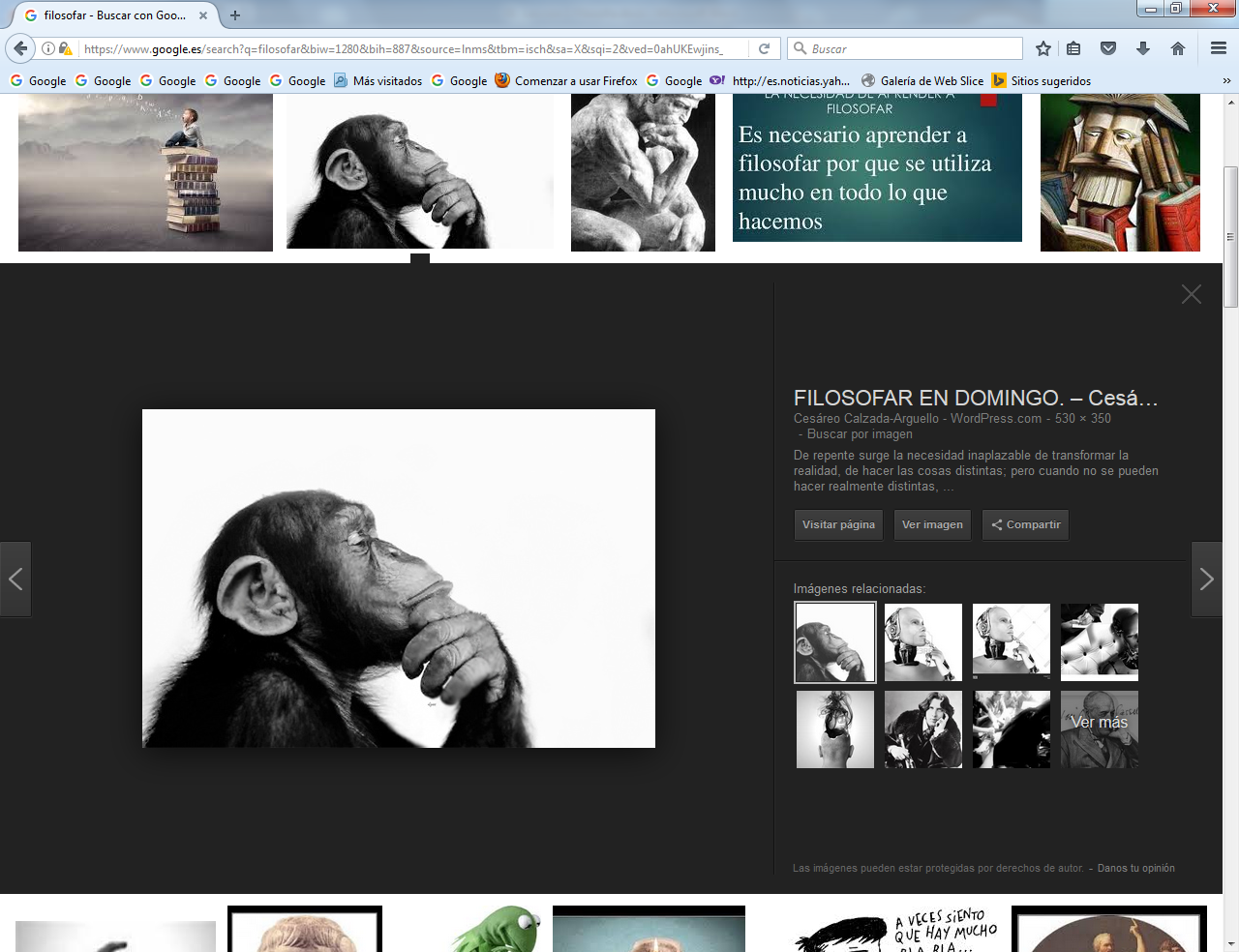 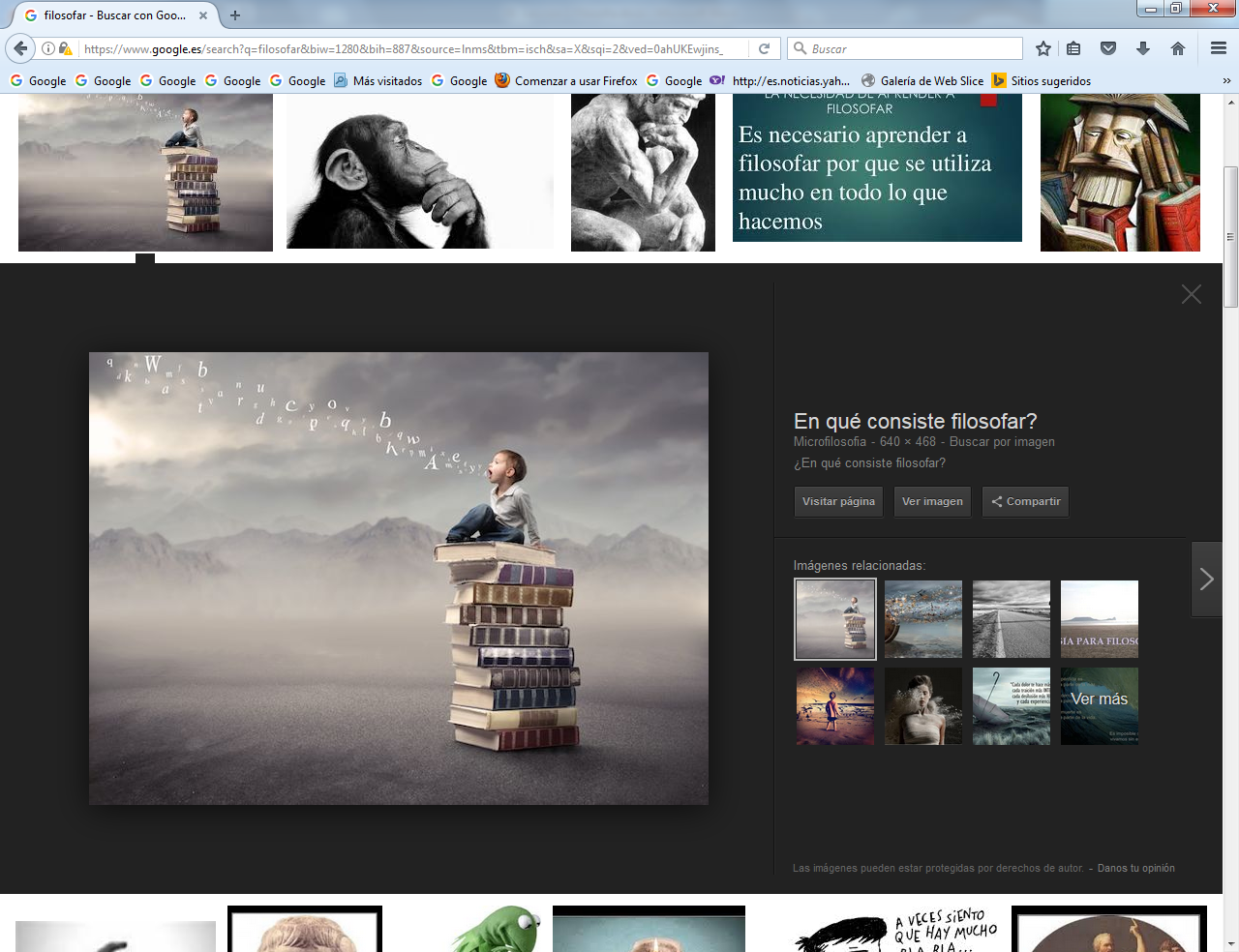 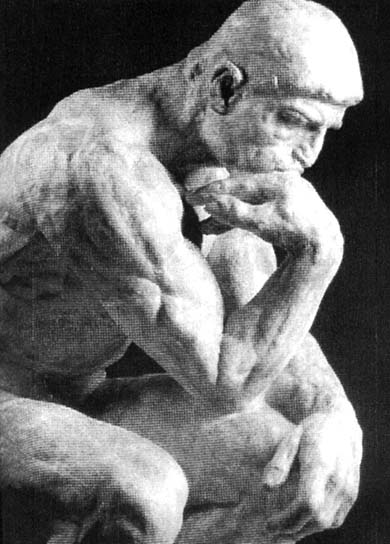   -    Concepto real, entitativo. Qué es      Encontraríamos tantas definiciones o intentos de definición como filósofos han existido. Podemos recoger algunas para confirmarlo.      • Aristóteles  s.(IV aC) la define como «la ciencia de las primeras causas y los primeros principios».     • Alcuino de York (s. IX) dice que Filosofía es «el conocimiento de todas las cosas divinas y humanas para lograr el bien vivir».     • Para Comte, (s XIX)  Filosofía es «el conjunto y sistematización de todas las ciencias positivas».     • Para Zubiri", (s. XX)  la Filosofía «consiste en la constitución activa de su propio objeto, en la puesta en marcha de la reflexión».     • Para Max Scheler  (s. XX) es sencillamente «la ciencia de los valores que descubrimos en las cosas».Y podíamos seguir aduciendo definiciones, en las cuales descubriríamos la originalidad de cada uno de los pensadores.   Pero también cierto fondo común, constituido por dos elementos:       — El deseo de conocer todas las cosas del mundo.       — El empleo exclusivo de la razón humana para explicar todos los seres.       — El resultado de las reflexiones sobre todos los seres del universo  Definición de Filosofía     Esta es la definición más frecuente: «Ciencia de todos los seres por sus causa últimas, conocidas por las solas luces de la razón."      Los griegos decían. "Es la ciencia del tercer grado de Abstracción (Físicas el 1º grado, Matemáticas, el 2º grado, metafísica el 3º)  Nosotros podemos decir que "es el estudio de todas las realidades del mundo mediante el uso sistemático de la razón para sacar conclusiones prácticas para la vida personal y colectiva"     Cuáles son sus notas esenciales.    1º El Saber filosófico es un saber inquieto y siempre inacabado, disconforme, investigador, que nunca  llega a la plenitud. El filósofo está en perpetua construcción del pensamiento en lo que tiene de más puro. Cuando algún científico descubre el porqué de algo, queda satisfecho, experimenta la alegría del triunfo. El filósofo nunca siente esa satisfacción. Detrás de cada solución intuye problemas nuevos. Siempre está en búsqueda.    2º  El saber filosófico es también universal, y no puede fragmentarse como el científico. El saber científico tiende a especializarse, sobre todo en nuestros días, porqué las ciencias se han ampliado y complicado de manera impresionante. El saber filosófico mantiene la unidad entre las ciencias. Precisamente, el filósofo que se interesa por todo corre el peligro de no superar la visión superficial que acecha a quienes quieren abarcarlo todo.    3º Pero, al concentrar su vista en una sola dimensión, central y profunda: el «ser de las cosas», y sólo el ser, entonces sus conclusiones sirven de lazo de unión para todo el conocimiento humano. El conocimiento filosófico no exige conocer «científicamente» las cosas a la perfección. Este saber será imposible de alcanzar, pues nunca se logrará conocerlas todas perfectamente.   4º El saber filosófico es puramente racional. No admite otro instrumento que la razón humana, la cual puede enfrentarse con los seres mediante la reflexión, en actitud puramente crítica y lógica. Al decir «crítica» se quiere precisar que ha de ser conforme con la realidad. Al decir «lógica» se alude a la coherencia del pensamiento, que procede con las solas luces de la razón.    5º  Por estos tres caracteres del saber filosófico: quedar siempre inacabado, ser universal, proceder de la sola razón, el saber filosófico es difícil de adquirir y a veces de aceptar. Los datos humanos en los que se apoya: experiencias, sentidos, reflexiones ajenas, no son más que puntos de partida. Cada filósofo tiene que reconstruir la verdad con sus propias fuerzas.  6º Aunque se halla presente en casi todos los hombres capaces de pensar por su cuenta, no descuella de manera llamativa y luminosa más que en algunos. Son los filósofos que, por su esfuerzo, por su dedicación han sido siempre recordados y admirados por la Historia.3. Génesis de la Filosofía (Cómo nació la Filosofía)   Al demostrar interés por alguna cosa, nos preguntamos en seguida por su origen, por su nacimiento. Es lo que hacemos ahora con la Filosofía; ¿cómo ha surgido entre los hombres?¿Cómo nace en cada individuo?Nacimiento histórico    En el tercer milenio antes de Cristo ya había alguna filosofía entre los hombres. Fue en Oriente, en los pueblos de Asia. Luego salto en el siglo XVII a Occidente, mediante el puente de Grecia    1.  Los pueblos primitivos y orientales, (China y  La India)  se hallan estrechamente vinculados, entre sí y en su entorno, a factores sobrenaturales, lo cual les impide explicar los hechos exclusivamente por la razón. Por eso es ordinario, aunque no todos están de acuerdo, el excluirlos de la Historia de la Filosofía.    ¿Quiere ello decir que no tienen su propia filosofía? Su explicación cosmológica es más teológica que filosófica. Pero ellos explicaron el mundo razonando     2. Los fundadores del pensamiento puramente racional de Occidente fueron los primeros griegos, que comenzaron a filosofar, a apartarse de las creencias mitológicas y religiosas, en el siglo VII antes de Cristo   Tres momento en su discurrir histórico fueron: 1- Físicos jónicos      Tales de Mileto, sabio de Atenas, nacido hacia el 625 a. C., es el primero de quien se tiene noticia. Para él las cosas proceden, no de los dioses, sino del «"agua". El agua es principio de todo. Tenemos el primer intento de explicación racional y el abandono de las concepciones teológicas primitivas.    Después viene Anaximandro, hacia el 560 a. C., que pone el origen en el "ápeiron" o lo indeterminado.     Y, por fin, Anaxímenes, hacia el 545 a. C., que pone el principio de todo en el "neuma" o aire. 2 - Los matemáticos    El 2º momento es de los filósofos matemáticos, representados por la escuela pitagórica; Pitágoras trata de explicarlo todo por los números y las formas, asi como por las relaciones entre ellos.    El número es algo sagrado y misterioso. El principio de todo está en los números. Y junto a los números cobra importancia la forma y «figura» de las cosas. Estamos ya jugando con conceptos puramente racionales.    El número 10 es sagrado para él, es divino porque es la suma de 1+2+3+4; y la esfera es la forma perfecta (es la suma de punto líneas, superficies y volúmenes)   3- Los metafísicos      El 3º paso lo dan los llamados «filósofos metafísicos» o eleáticos.      Parménides de Elea cae en la cuenta de que las cosas, en primer lugar, son, son entes. Y, aunque se transformen, siguen siendo entes. «El ser es. El no ser no es.» Todo lo que no es ser es falso, no existe: es apariencia.    Se llega al concepto de «ser». Estamos ya en plena etapa metafísica. Ahora la Filosofía empieza a desarrollarse, a originar corrientes de pensamiento, a producir escuelas filosóficas.    Heráclito de Efeso, probablemente sin conocer la obra de Parménides, es de tendencia opuesta. Todo fluye, dice. Sólo existe movimiento. Todo cambia. El cambio es la esencia de las cosas. El ser es dinámico. Nada permanece. Nadie se baña dos veces en el mismo río. Con Heráclito se multiplicarán las opiniones filosóficas.    4º  Luego aparecen otros pensadores que se preguntan por el ser de las cosas     - Anaxágoras de Klazomene piensa que están hechos todos los seres de cuatro principios: tierra, agua, aire y fuego. Y todo se compone de "homeomerias" "de partículas elementales todas iguales" que a su vez se forman de esos cuatro principios o elementos. Y piensa que una mente (un Nous) ordenadora es la que constituye todos los seres con esos cuatro elementos primarios y básicos.    - El siglo V es el de los grandes pensadores, que ha sido preparados por esos sabios anteriores. Atenas se convierte en el centro de toda Grecia y en ella confluyen todas las teorías. Surgen los artistas como Fidias,  políticos como Pericles y surgen los filósofos    - Los sofistas.  En sus calles y plazas aparecen los sofistas en ese siglo V a. C., siglo de oro de los griegos. Enseñan a todos y muchos de ellos reciben un salario por enseñar.      Los dos «sofistas» más significativos del discurrir filosófico son Gorgias y Protágoras. Gorgias es escéptico: "nada existe;  y si  existe no puede ser conocido". Protagoras es más humanista: "El hombre es la medida de todas las cosas, de las que son en cuanto son y de las que no son en cuanto dejan de ser".    5º  La cumbre de la Filosofía griega llega con las tres figuras de Atenas y de toda la cultura griega.     El Maestro Sócrates de Atenas (469-399) atrae a la juventud, con su método "socrático", (negativo, solo sé que no sé nada" y luego positivo, toda la verdad está dentro de ti, hay que darla a luz, hay que diseñarla como hace el escultor    El gran pensador Aristocles, llamado Platón (427-347), se caracteriza por su idealismo. El hombre de las tres almas (cabeza, pecho, vientre) la sociedad con sus tres clase sociales (filósofos, guerreros, campesinos) sólo se entienden porque el alma racional ha estado en el "Mundo de la ideas".    El genio supremo de la Filosofía, el realista Aristóteles (384-322) lleva la razón a la cumbre de la sabiduría. Todo pasa por los sentidos, pero es la inteligencia la que puede conocerlo y con la que elaboramos el pensamiento sistemático    - El genial Alejandro Magno, discípulo de Aristóteles, conquista el mundo de Oriente, destruye el imperio persa, domina toda Asia, somete Egipto y mueres en el 323. Con la mezcla de los griegos con las culturas de los países conquistados comienza la etapa del helenismo. La filosofía griega se diversifica en corrientes, escuelas y autores diversos, que tienen de común la pretensión de construir una filosofía universal.    6º - Surgen luego diversas escuelas: de los cínicos, de los estoicos, de los epicúreos, de los escépticos. Los romanos asumirán la filosofía griega y el espíritu griego durará hasta el siglo III después de Cristo, en que surgirá la figura neoplatónica de Plotino (203-269)    4.  División de la Filosofía   Hay tantos intentos de clasificar los conocimientos filosóficos, que resulta difícil decidirse por cualquiera de ellos de modo que todas las exigencias queden a salvo. Una clasificación más conocida es la de Christian Wolf, discípulo de Kant, tenemos que hacerle ligeros retoques, Pero es la más acertada, por distinguir claramente tres zonas sobre las que el filósofo busca la verdad:• La mente humana: Filosofía del conocer. LOGICA• El ser de las cosas: Filosofía del ser. METAFISICA• El comportamiento humano: Filosofía del obrar. ETICA  1  LA LOGICA Filosofía del conocer      Filosofía del conocer. La llamamos también Epistemología y Gnoseología o tratado del conocimiento. Constituye la introducción en la Filosofía, pues es la que nos asegura que nuestro pensamiento es seguro y válido. Tiene dos ramas o formas de conocer  LOGICA, es el estudio del pensamiento en cuanto ordenado, estructurado, coherente. No se fija nada más que en la estructura correcta del pensar     -  Es verbal o racional si maneja palabras o conceptos definidos por el eso     -  Es simbólica y matemática si maneja simbolos o conceptos no definidos  CRITICA. Es el estudio del pensamiento en cuanto es real o tiene verdad natural. Trata de indicar si responde a lo que es, a la realidad, o sucede de verdad   2. La METAFISICA Filosofía del ser   Es la Filosofía del ser de las cosas, de todos lo seres. Es el centro de la Filosofía, la que analiza y estudia el ser en general y los seres en particular    Se llama también Metafísica básica o esencial si estudia el ser en cuanto ser    Aristóteles la llama «Filosofía primera»; Balmes dice «Filosofía fundamental».   La Metafísica constituye el centro de la Filosofía; es la Filosofía propiamente dicha, porque se enfrenta con el ser en sí mismo.     Tiene varias formas. Metafísica General        El «ser en general» es estudiado por la ONTOLOGIA.         Las causas que producen el ser las estudia la ETIOLOGIA        Los distintos tipos de seres los estudia la CATEGORIOLOGIA        Los fines que tiene el ser los analiza la TELEOLOGIA   Y metafísica especial  Y los «principales seres» con los que tropezamos pueden ser:        el hombre que es analizado por la PSICOLOGIA;         el mundo, que se estudiado por COSMOLOGIA,       el Ser supremo, Dios, que er estudiado por la TEODICEA,    3. LA ETICA. Filosofía del obrar  Desde el plano relativo al hombre, tiene que enfrentarse con la llamada filosofía práctica o «dinámica». Es la Filosofía del que hacer concreto.  - La ETICA es el estudio del obrar humano e interesa filosóficamente por su conformidad con las leyes supremas, con los fines y con la libertad.  - La SOCIOLOGA considera que el hombre no se halla aislado en el mundo, sino que vive necesariamente en relación con los otros hombres. Es preciso estudiar las relaciones entre los hombres y entender sus comportamientos colectivos.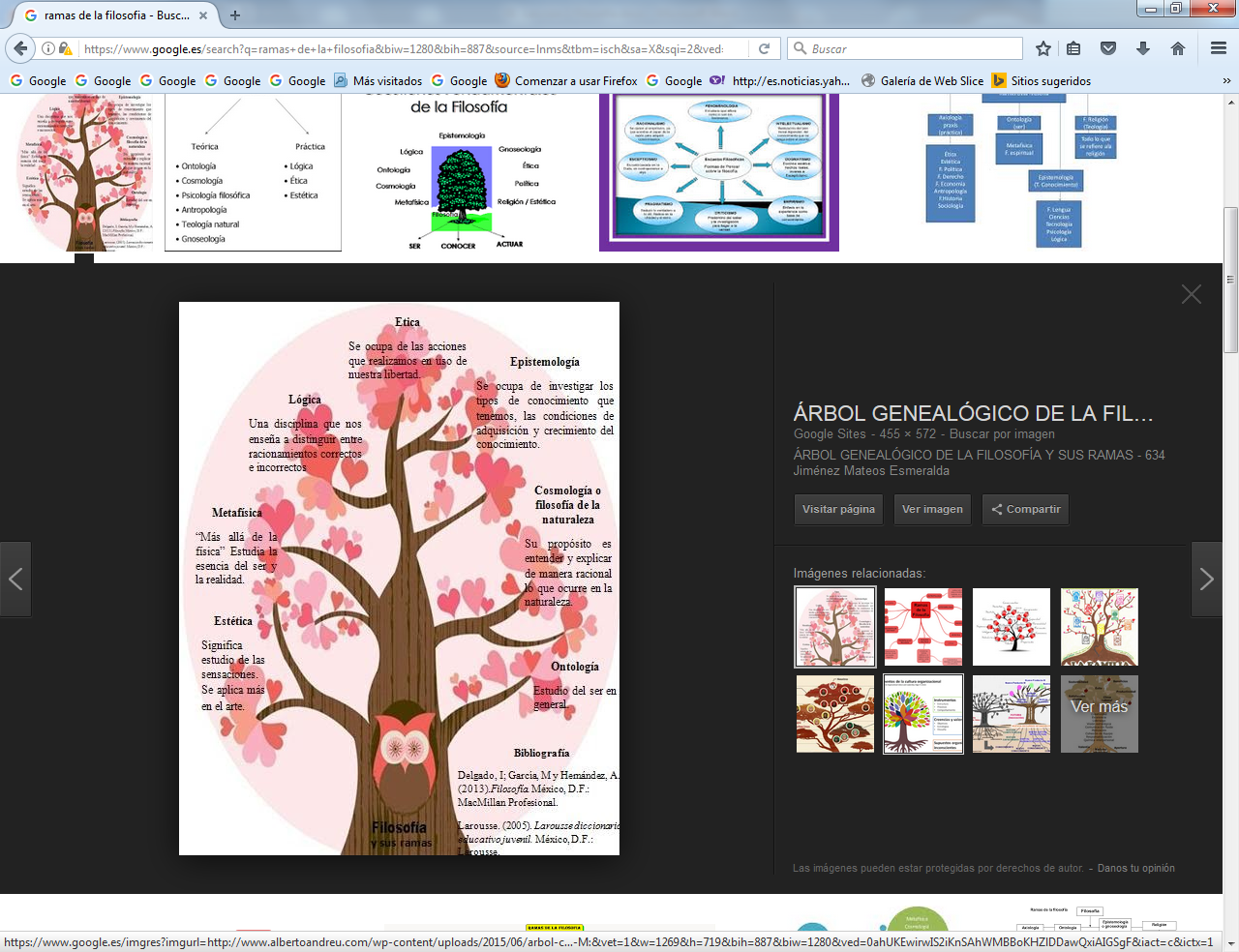 Otra clasificación de las ramas filosóficas   5.  Métodos de la Filosofía.Mayéutico- dialéctico   Es el primer gran método filosófico. Sócrates es el creador de este método, el cual es heredado y potenciado por su discípulo Platón. Se desarrolla en Ios siglos V y IV a.C. Su sistema es interrogativo.  Persuade de que hay que limpiarse de errores: fase catártica. Y luego hay que dar a luz la verdad: fase mayéutica   Toda la verdad está en nuestro interior. Hay que sacarla al exterior   Es la forma de descubrir la verdad, que todos llevamos dentro, mediante el diálogo. Parte, en la versión socrática, de la ironía, es decir, de lo que todavía no sabemos ("sólo sé que no sé nada"). Y llega a la verdad que sólo puede ser descubierta en el proceso de pregunta y respuesta. Físico-Ontológico    Es el empleado por filosofías tan distantes en e| tiempo como Ia de Aristóteles (siglo IV a.C.) o Sto Tomás de Aquino (siglo XII). Es el método de la razón. Todo parte de los sentidos. Las impresiones son convertidas en "perceptos" Pero la inteligencia, el entendimiento activo, relaciona, purifica, organiza. Es la fase de los conceptos  Racionalista deductivo   Racionalista significa que no admite más procedimiento que la razón deductiva. Puestos unos principios que son los postulados, se razona hasta llegar a las conclusiones. Descartes, en su Discurso del Método, es el representante. Luego le seguirán todos los racionalistas al estilo de Benito Spinoza (moralista) y de Guillermo Leibnitz, científico y matemático    EI ser humano se acerca a la naturaleza para comprenderla. Para ello parte de la experiencia sensible, pero no se conforma con ella y, aplicando la razón, quiere hacerla inteligible. Este método, uniendo experiencia v razón, cree que es posible penetrar intelectualmente en la naturaleza. i Empirista o experiencial   Es un método inductivo. Parte de los hechos y llega a conclusiones generales. Lo defienden Juan Locke y David Hume. La naturaleza es el centro de observación y los datos que de ella se desprenden son los que pos pueden hacer llegar a la verdad    La mente humana es como una "hoja en blanco" que se limita a recibir información de la naturaleza mediante los sentidos. Utiliza básicamente el método inductivo (partir de la experiencia) para llegar a formar un pensamiento general.  Trascendental y crítico    Creado por Manuel Kant (siglo XVII). Supone un análisis minucioso, por el que se distingue lo que viene del exterior y lo que elabora el entendimiento crítico. Analiza primero los datos que ofrecen los sentidos y después diferencia y sintetiza bien los resultados, según tres resultados o productos: los espirituales, los interiores y subjetivos, los exteriores o físicos.      Con un pura crítica, la razón pura, perfila el conocimiento libre de error. Lo importante no es describir las cosas, sino "dar razón" de ellas, es decir, estudiar las "condiciones de posibilidad" de eso que se quiere analizar. Se trata pues de analizar aquellos elementos sin los cuales no sería posible lo estudiado.  Analítico-lingüístico     Es método también analítico, pero prefiere poner la atención en el modo de decir y de calcular las ideas, que son elementos combinables y se pueden encerrar en símbolos para ser combinados. Russell y Luis Wittgenstein elaboran, o pretenden elaborar, un sistema filosófico que abarque todas las ciencias y todos los saberes. La filosofía ante todo es lógica, y lógica simbólica es el arte de combinar y sacar conclusiones automáticas y seguras, como acontece en la matemática.     La mayor parte de los problemas filosóficos tiene su razón de ser en el mal uso del lenguaje. La tarea de la filosofía es resolver los problemas del lenguaje, bien apelando a un lenguaje ideal o al lenguaje  concreto de la forma de vida en   la que el problema se exprese.    Fenomenológico      Creado por Edmundo Husserl   (siglo XX) como un intento de explorar las apariencia que el hombre percibe y tratar de interpretar o explicar el cómo se producen, no sólo el porqué surgen.     Es un intento de identificar la Filosofía con una metodología filosófica. Husserl quiere "volver a las cosas mismas", más allá de todas las construcciones   teóricas. Hemos de aprender de nuevo a mirar la realidad, dejando de lado (epoje) la gran cantidad de supuestos que tenemos para concentrarnos en lo esencial (reducción).   Hermenéutico    Se constituye como método y como escuela en el siglo XX, gracias sobre todo   a Martín Heidegger, a H. G. Gadamer y a P. Ricoeur. Siguiendo ideas de Nietzsche, gran precursor de esta forma de hacer filosofía, quiere superar el método fenomenológico, y convertirlo en una interpretación de la realidad. Supone que no podemos aplicar el método fenomenológico porque nunca podemos dejar   de lado nuestra cultura. Por lo tanto, la forma adecuada de trabajar es explicitando estos presupuestos que guían toda comprensión (interpretación).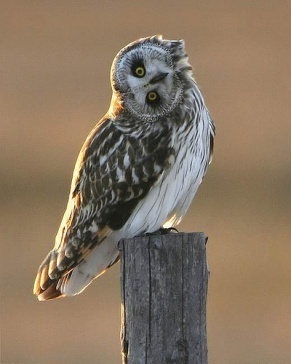 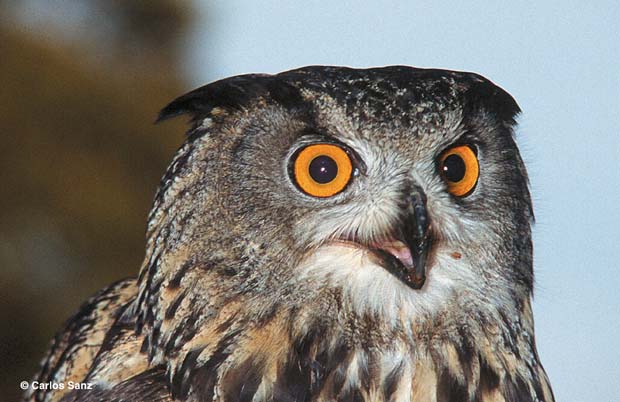 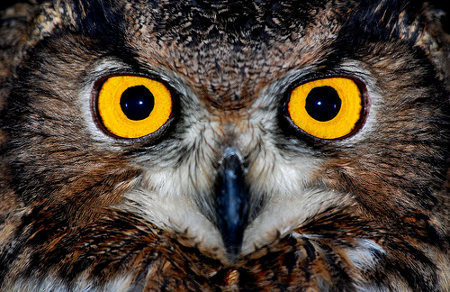 Para entender bien cualquier planteamiento antropológico hay que ser consciente de su fundamente o soporte filosóficoPero, ¿qué es la Filosofía?Es la razón de ofrecer este recuerdo inicialHay que saber en qué pensar  para pensar bienLA FILOSOFIA NO ES UNA CIENCIA. ES EL PEDESTAL EN  QUE SE APOYAN TODAS LAS CIENCIASSe la suele definir como ciencia de las ciencias   Nuestros puntos de reflexión inicial          1. Los tipos de saberes          2. Concepto y definición de la filosofía          3. Nacimiento del saber filosófico          4. Ramas y formas de la filosofía          5. Métodos de la FilosofíaSin saber filosófico no puede haber saberes antropológicos sólidos, coherentes y sistemáticos .Es decir no puede haber ciencias creíblesY podríamos cada uno de nosotros hacer nuestra propia definición, nuestras frases, que no pasarán a la historia, pero que para nuestro trabajo de reflexión nos puede resultar suficientes"Filosofía es la ciencia y el arte de saber la razón por la sabemos algo"Es interesante comprobar cómo los griegos y los romanos coincidieron en poner la figura del hombre en el centro de todas sus inquietudesLa Teología, heredera de la  Mitologías, vendría con los cristianos.Después el pensamiento antropológico se desviaría hacia el mundo,hacia  la materia.Lejos estaban los tiempos del pragmatismo y del materialismoPreguntas que se te puedes hacer para ver si reflexionas bien1. Explica los cuatros tipos de saberes y pon ejemplos2. Explica los conceptos etimológico, histórico y real de la filosofía3. Como nacela filosofía. Explica cada etapa histórica4  Idea exacta de cada rama de la Filosofía5. Métodos empelados en Filosofía. Explica cinco y  desarrolla uno